

SPISAK SUDSKIH TUMAČA ZA NOVU GALENIKU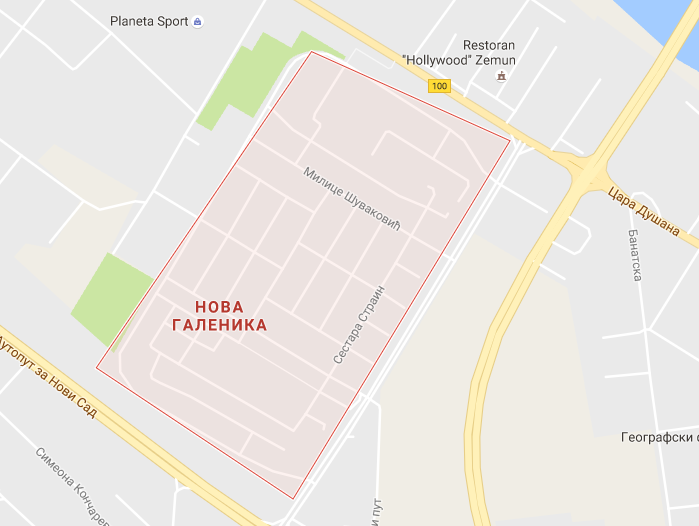 Sudski tumač za engleski jezik Nova Galenika
Sudski tumač za hebrejski jezik Nova Galenika
Sudski tumač za nemački jezik Nova Galenika
Sudski tumač za persijski jezik Nova Galenika
Sudski tumač za francuski jezik Nova Galenika
Sudski tumač za hrvatski jezik Nova Galenika
Sudski tumač za italijanski jezik Nova Galenika
Sudski tumač za japanski jezik Nova Galenika
Sudski tumač za ruski jezik Nova Galenika
Sudski tumač za latinski jezik Nova Galenika
Sudski tumač za norveški jezik Nova Galenika
Sudski tumač za mađarski jezik Nova Galenika
Sudski tumač za švedski jezik Nova Galenika
Sudski tumač za makedonski jezik Nova Galenika
Sudski tumač za španski jezik Nova Galenika
Sudski tumač za pakistanski jezik Nova Galenika
Sudski tumač za kineski jezik Nova Galenika
Sudski tumač za znakovni jezik Nova GalenikaSudski tumač za bosanski jezik Nova Galenika
Sudski tumač za poljski jezik Nova Galenika
Sudski tumač za arapski jezik Nova Galenika
Sudski tumač za portugalski jezik Nova Galenika
Sudski tumač za albanski jezik Nova Galenika
Sudski tumač za romski jezik Nova Galenika
Sudski tumač za belgijski jezik Nova Galenika
Sudski tumač za rumunski jezik Nova Galenika
Sudski tumač za bugarski jezik Nova Galenika
Sudski tumač za slovački jezik Nova Galenika
Sudski tumač za češki jezik Nova Galenika
Sudski tumač za slovenački jezik Nova Galenika
Sudski tumač za danski jezik Nova Galenika
Sudski tumač za turski jezik Nova Galenika
Sudski tumač za finski jezik Nova Galenika
Sudski tumač za ukrajinski jezik Nova Galenika
Sudski tumač za grčki jezik Nova Galenika
Sudski tumač za holandski jezik Nova Galenika
Sudski tumač za korejski jezik Nova Galenika
Sudski tumač za estonski jezik Nova GalenikaLokacijaNova GalenikaInternetakademijaoxford.comTelefon011/405-80-05069/30-80-584069/30-80-627Radnovreme8:00 AM – 4:00 PM9:00 AM – 2:00 PM (Subotom)